Camp 137 - Hazeldene (Elburton) Camp, Elburton, Plymstock, DevonIncluded in the 1945 ICRC camp list – Labour Camp. 137. Hazeldene Camp, Ellburton, Plymouth, Devon.Prisoner of War Camps (1939 – 1948)  -  Project report by Roger J.C. Thomas - English Heritage 2003Prisoner of War Camps (1939 – 1948)  -  Project report by Roger J.C. Thomas - English Heritage 2003Prisoner of War Camps (1939 – 1948)  -  Project report by Roger J.C. Thomas - English Heritage 2003Prisoner of War Camps (1939 – 1948)  -  Project report by Roger J.C. Thomas - English Heritage 2003Prisoner of War Camps (1939 – 1948)  -  Project report by Roger J.C. Thomas - English Heritage 2003Prisoner of War Camps (1939 – 1948)  -  Project report by Roger J.C. Thomas - English Heritage 2003Prisoner of War Camps (1939 – 1948)  -  Project report by Roger J.C. Thomas - English Heritage 2003Prisoner of War Camps (1939 – 1948)  -  Project report by Roger J.C. Thomas - English Heritage 2003OS NGRSheetNo.Name & LocationCountyCond’nType 1945CommentsSX 53 52201137Hazeldene Camp, Elburton, PlymstockDevon5German Working CampLocation: ‘Hazeldene’, Elburton, is located at SX 535 540Before the camp: Most likely a sub-camp.Pow Camp: After the camp: House demolished. Part of quarry.Further Information: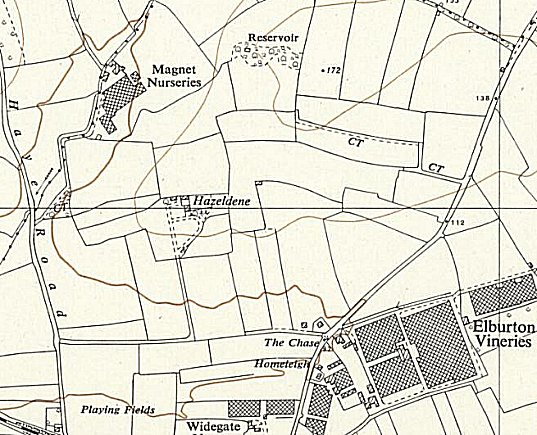 Location: ‘Hazeldene’, Elburton, is located at SX 535 540Before the camp: Most likely a sub-camp.Pow Camp: After the camp: House demolished. Part of quarry.Further Information:Ordnance Survey 1954